能量与动量2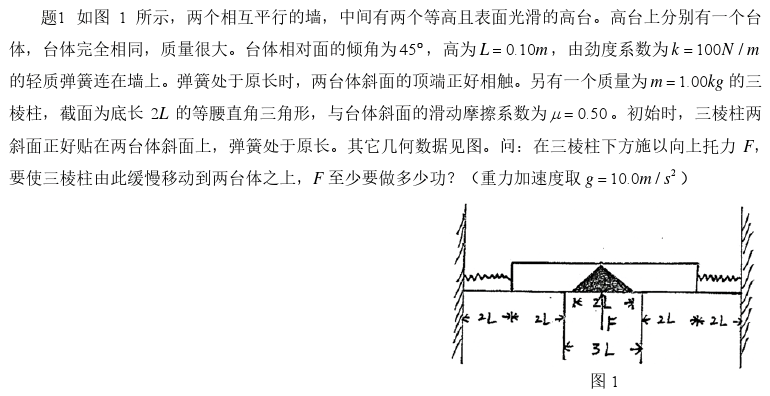 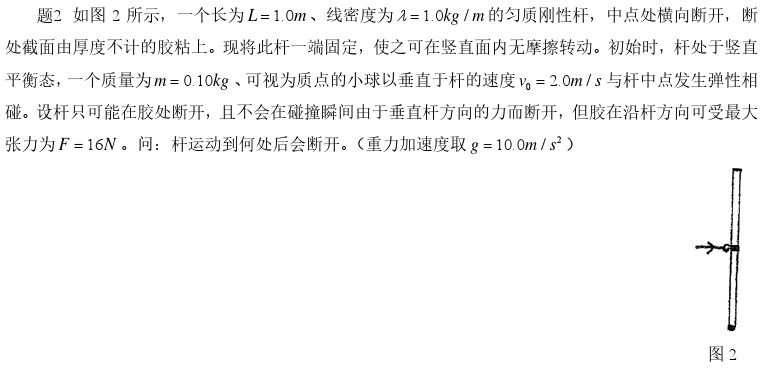 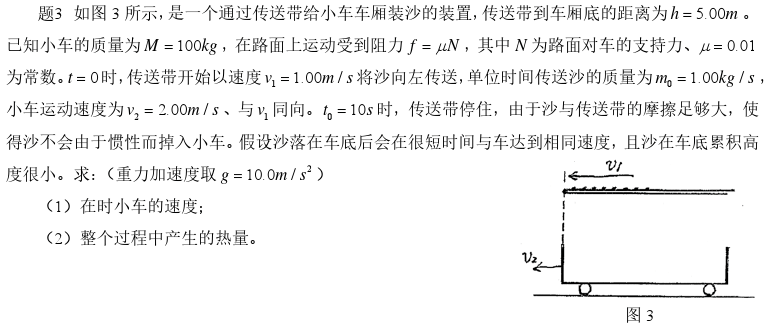 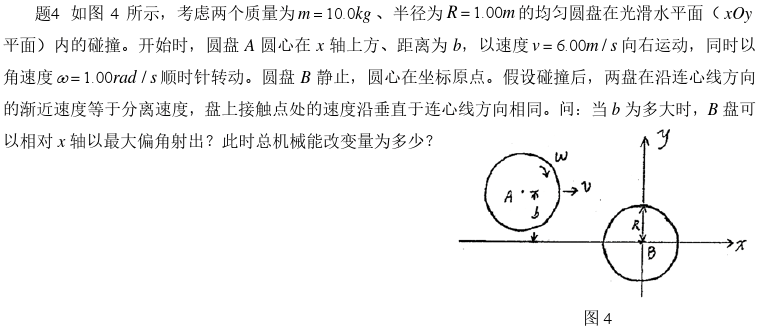 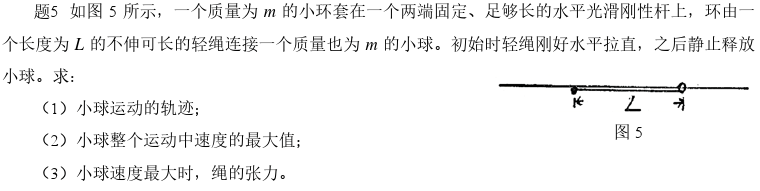 能量与动量2 参考答案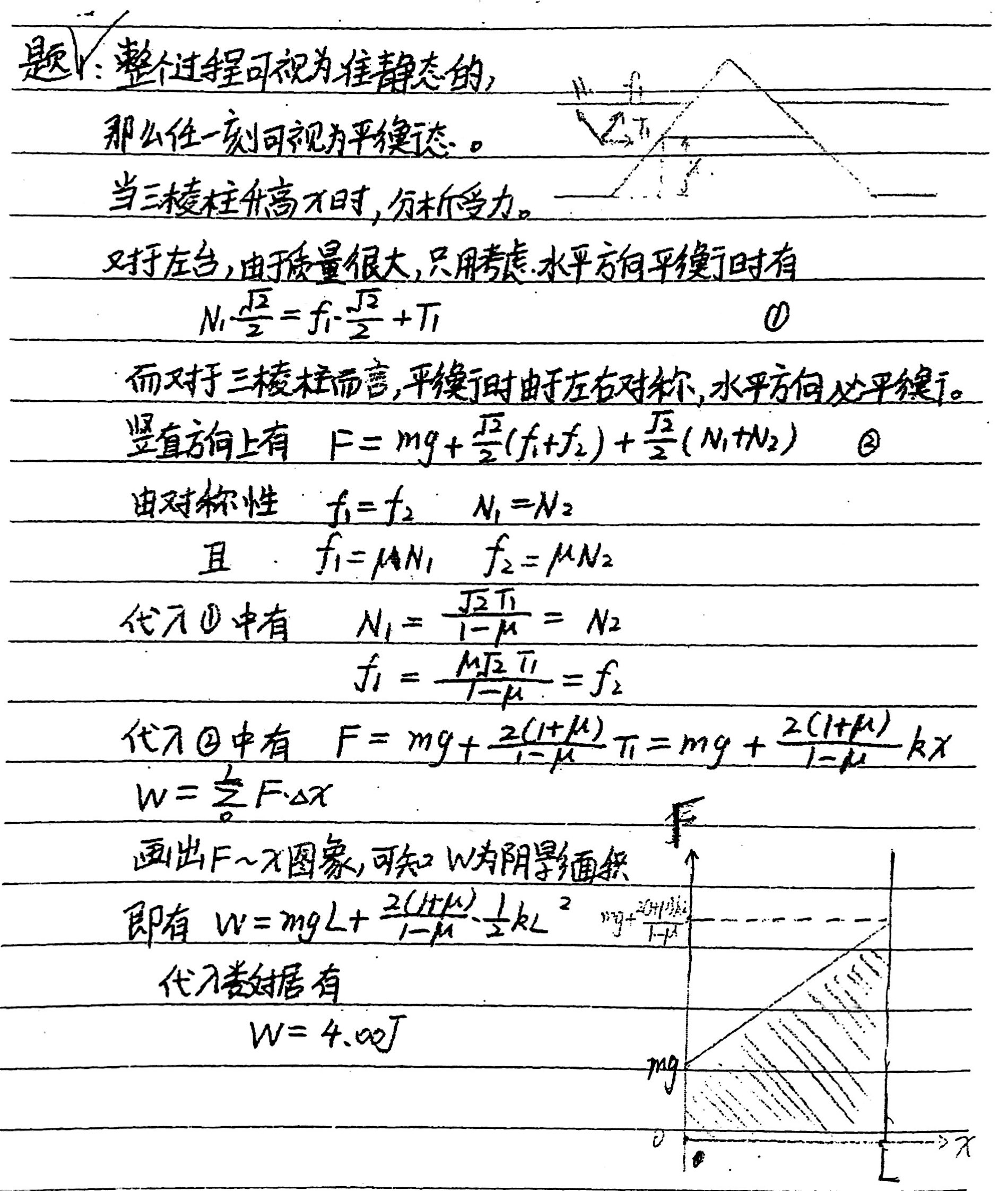 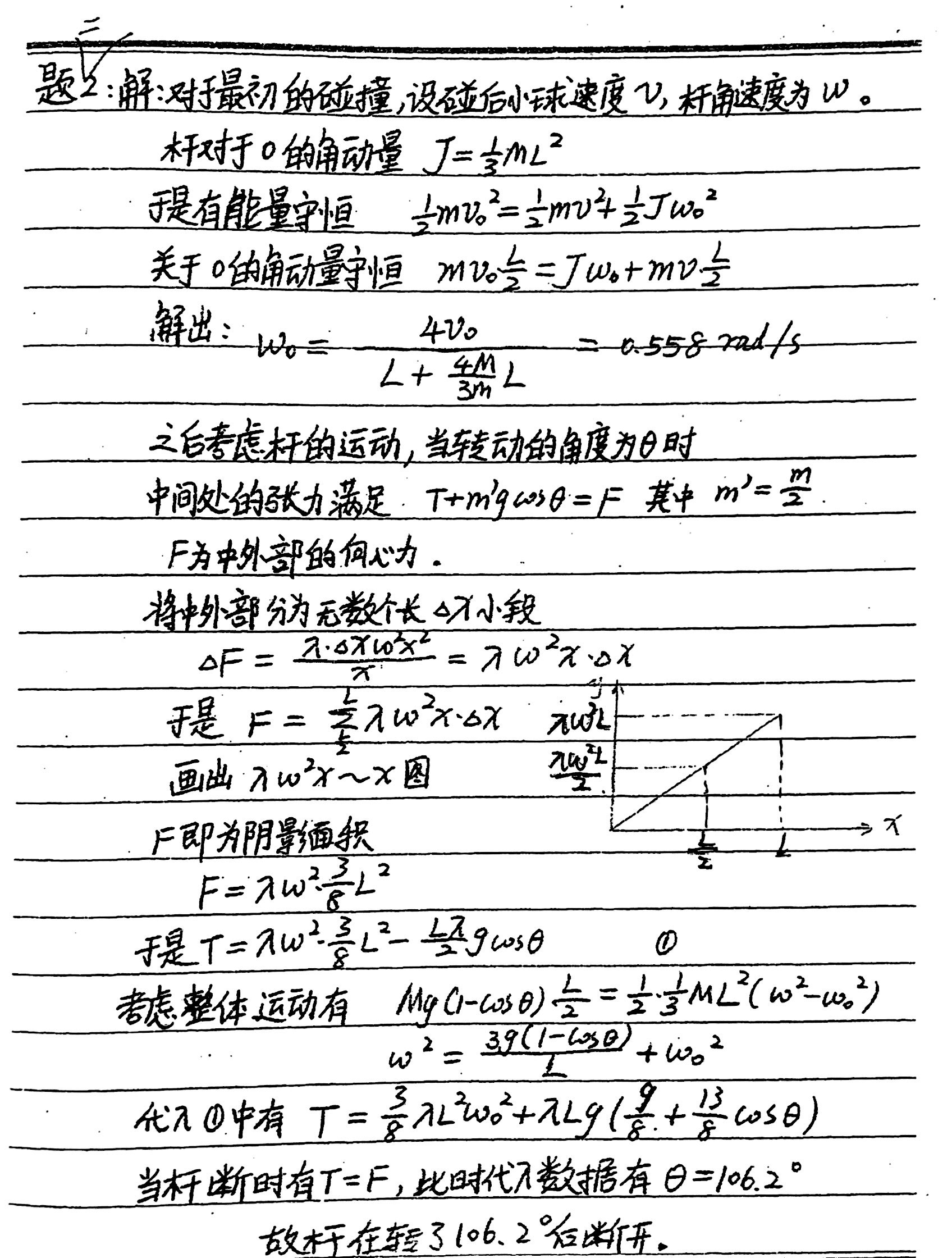 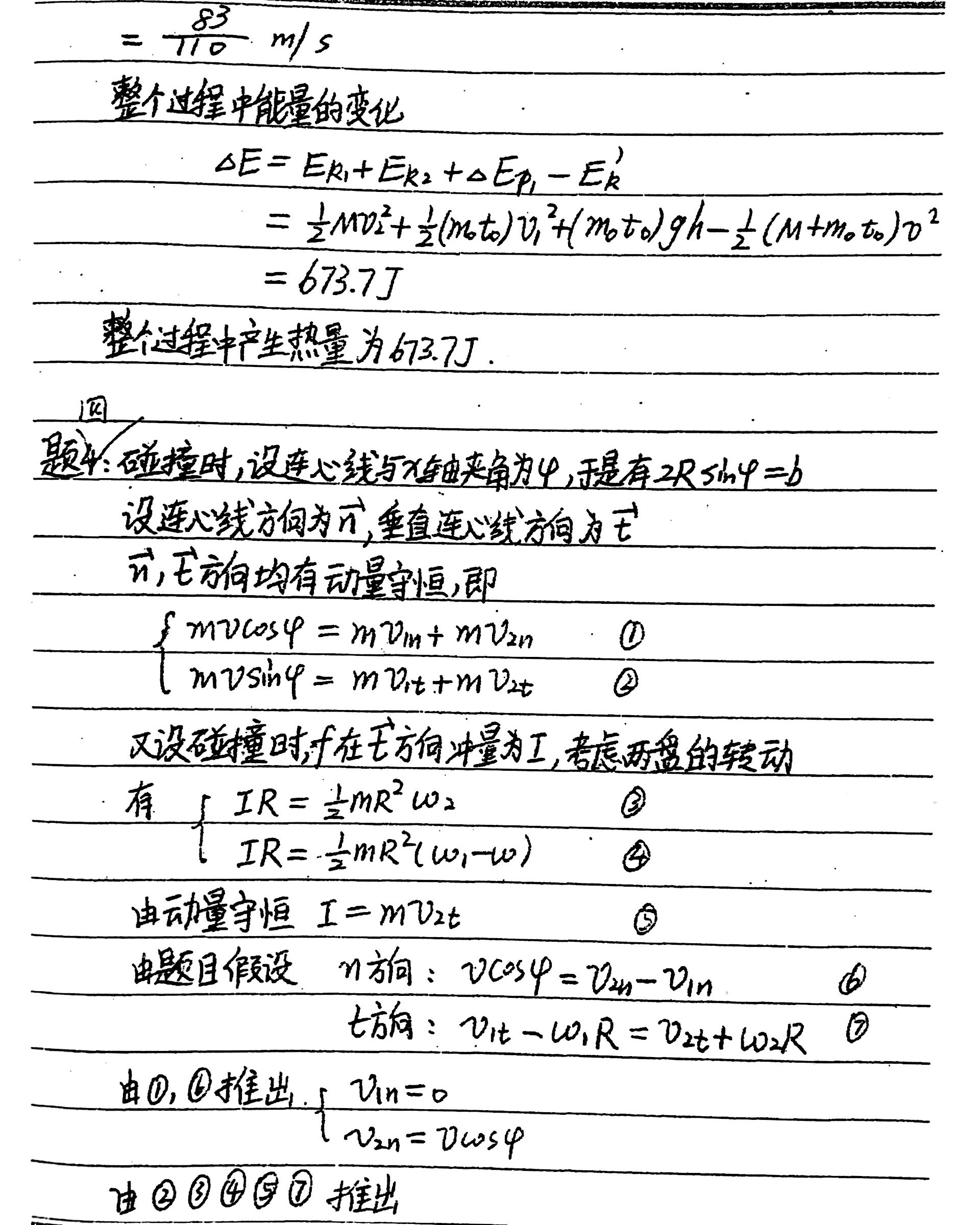 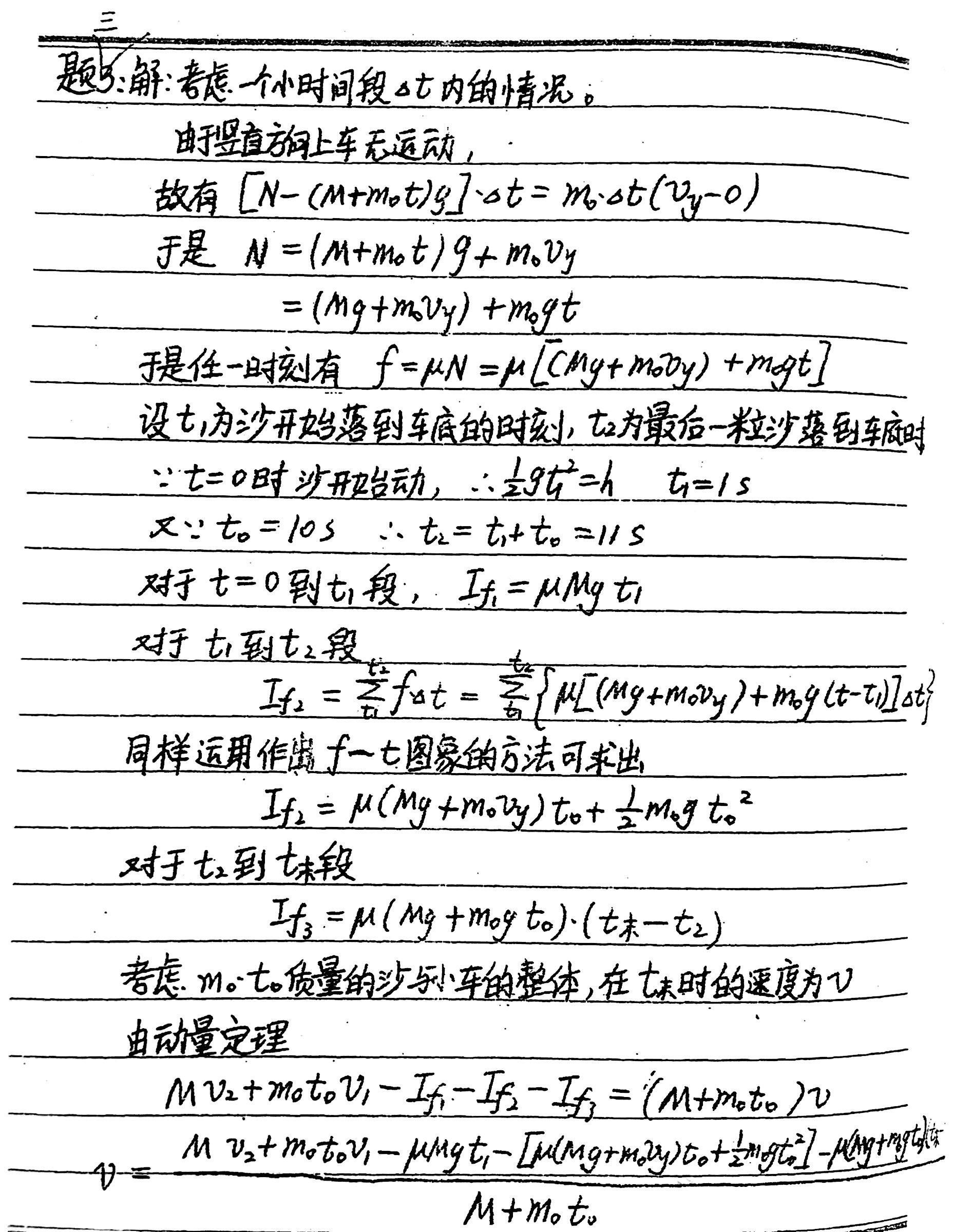 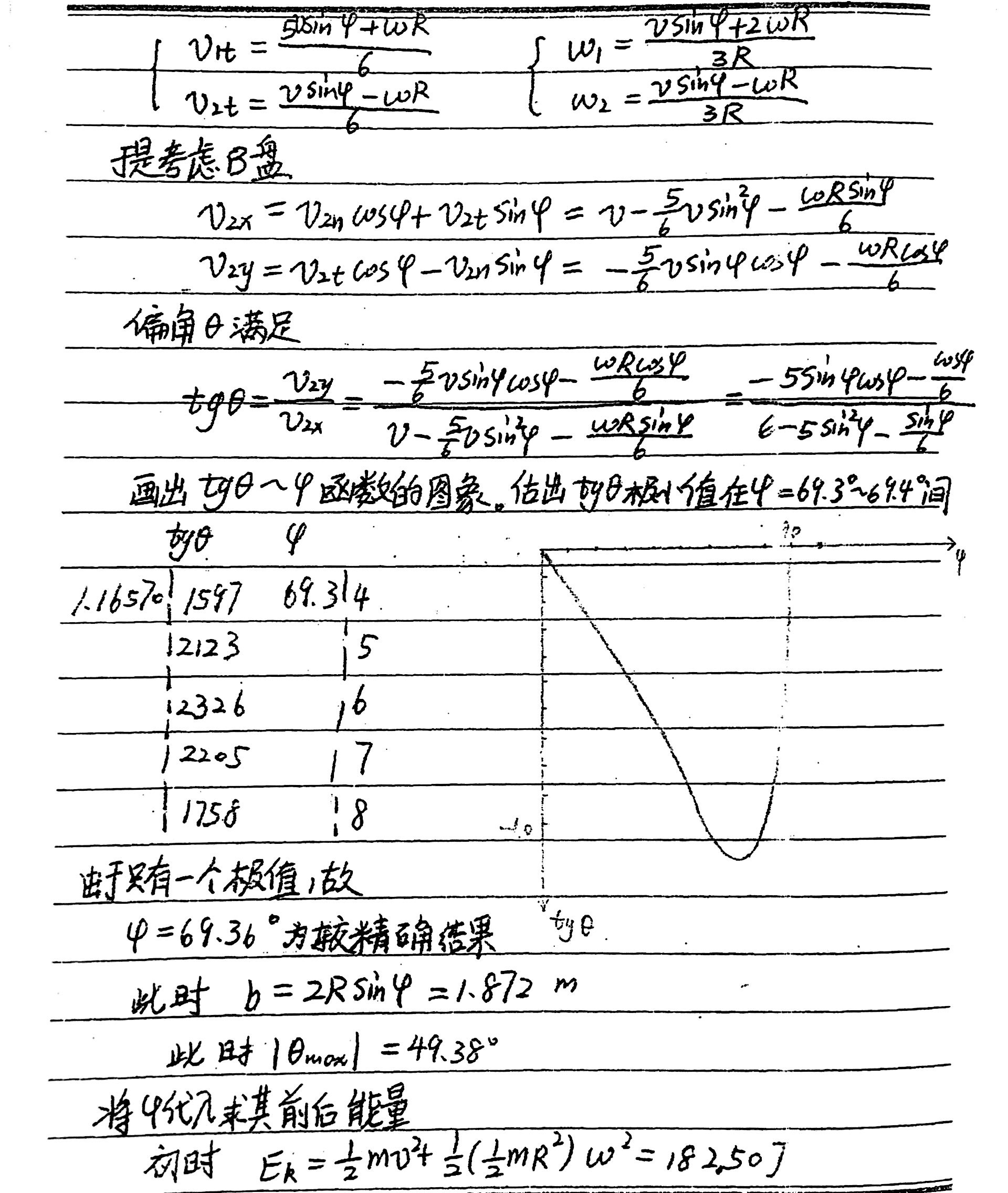 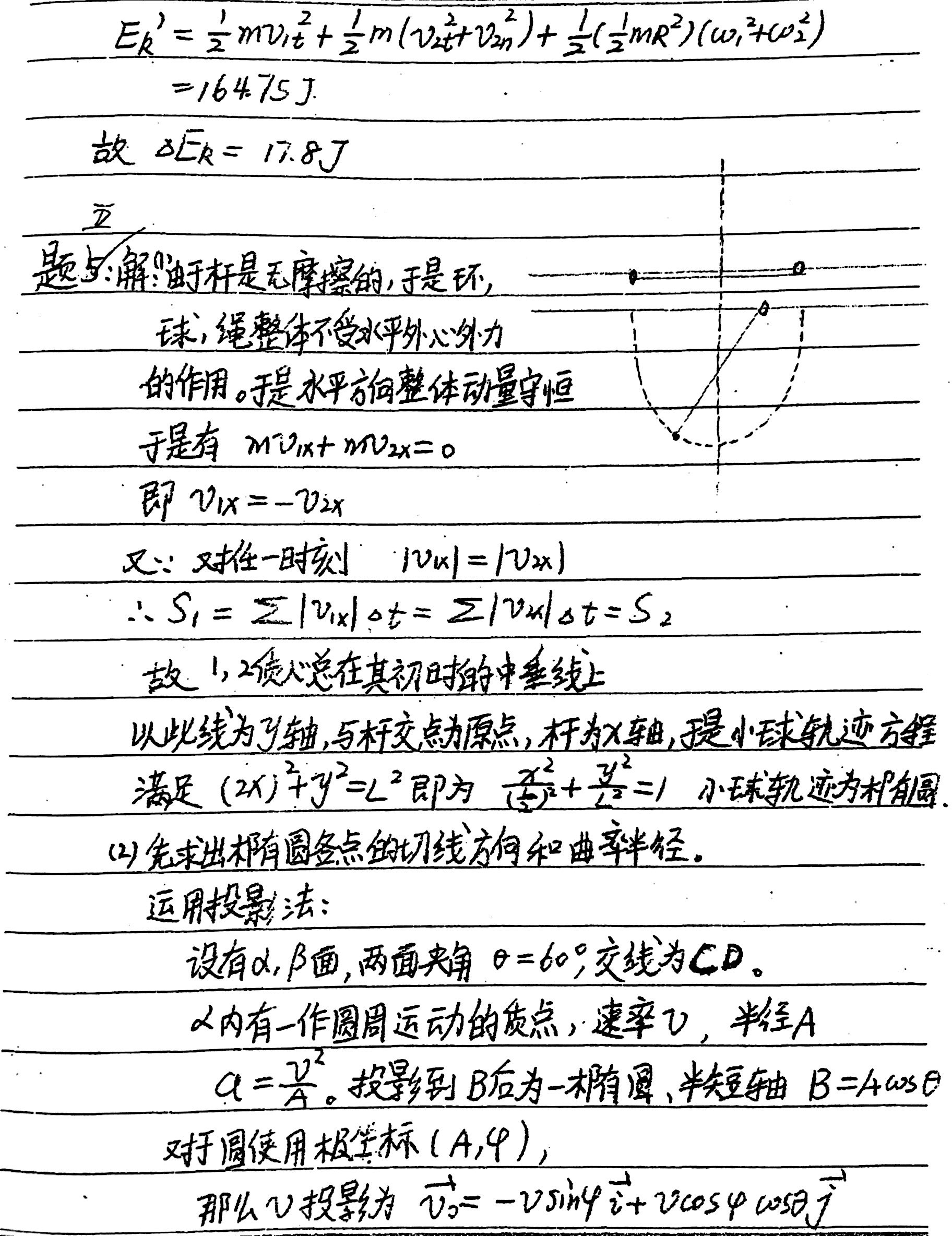 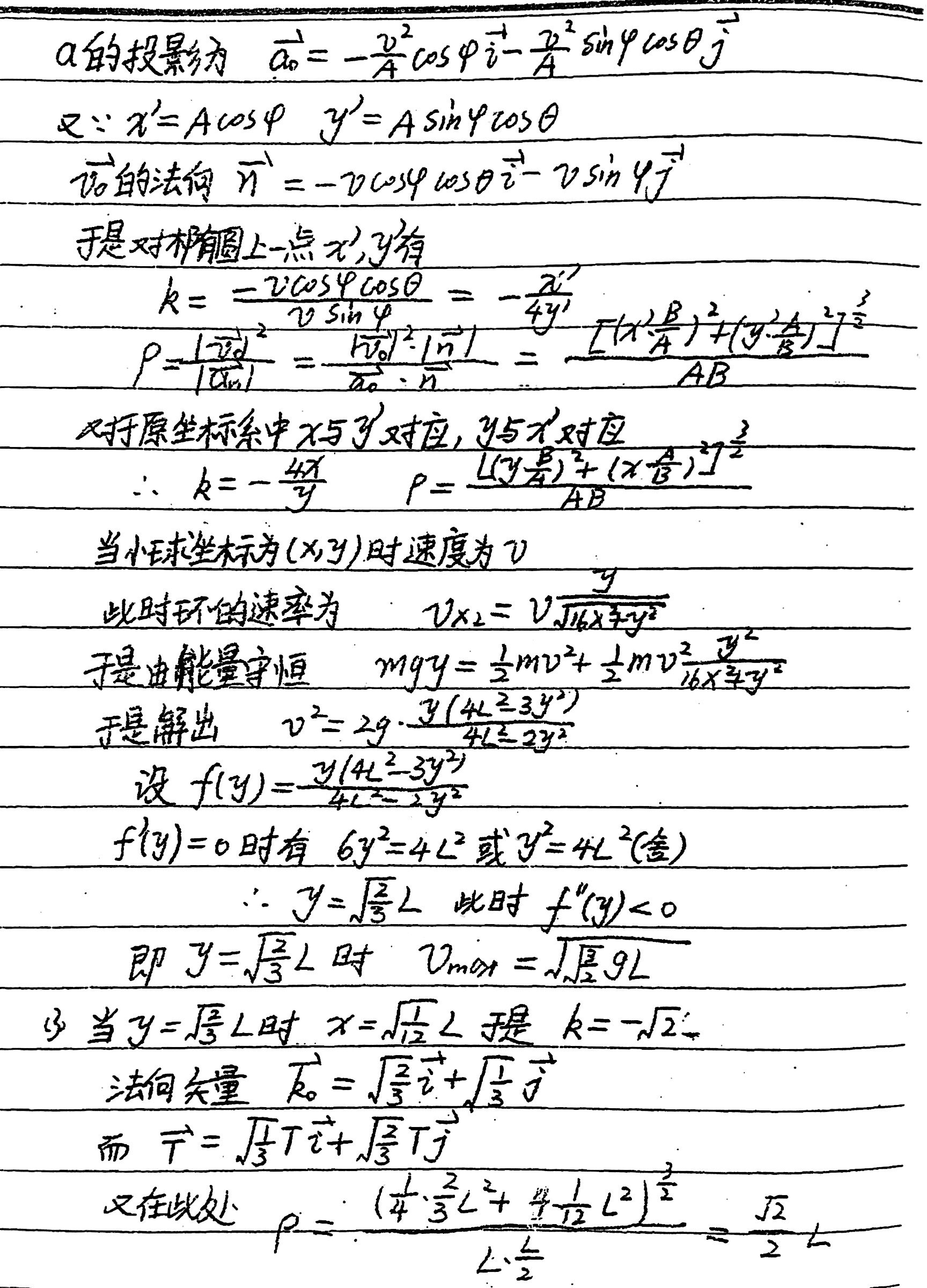 